

Welke stof wordt gebruikt als grondstof bij de bereiding van springstoffen?HNO3


Welk gas komt er vrij uit rotte eieren?
H2S


Wat zijn hydroxiden?Het zijn ionverbindingen tussen een metaalion en één of meer hydroxide-ionen.


Wat is de chemische formule van bijtend soda?NaOHWat is de chemische formule van ammoniak?NH3Welke aggregatietoestand hebben hydroxiden bij kamertemperatuur?Vast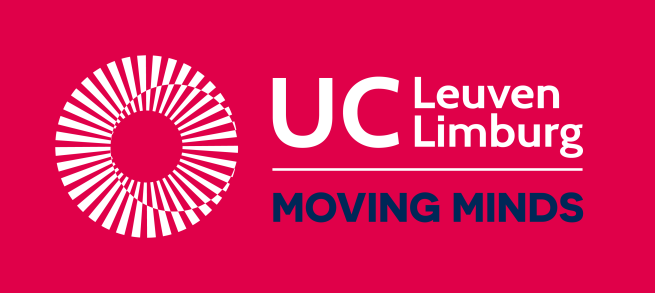 